Assignment	Due		Handed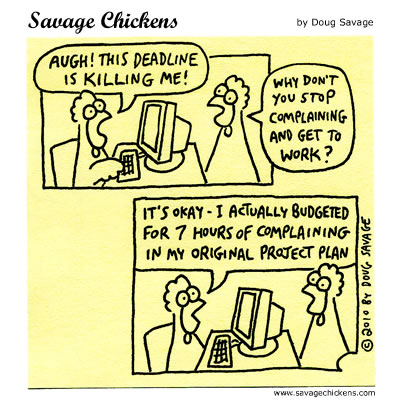 				In	Devices visual	Sept. 		_______WITH RUBRIC				Lyrics assign	Sept.		_______Quiz #1		Sept.		_______Narrative essayDraft		Sept.		_______Revised with	Sept. 30		_______rubric attachedChildren’s Book pre-workAudience LK*	Sept. 23		_______Theme	LK*	    “		_______Conflict	WH**	   “		_______Plot WH**	   “		_______Sticky note	   “		_______Character types	   “		_______Review of children’s book	Review Outline	Sept. 26		_______Draft of review	Sept. 27		_______Peer Review	Sept. 27		_______Final Draft	Oct. 3		_______NOTE : Hand all of the review of bookMaterials in at the end with your finaldraft*	LK = The Lion King** 	WH = Willy and Hugh			